Lawton Chiles High SchoolSchool Advisory Council MinutesOctober 23, 2018/CHS Conference Room/6:00PMVoting Members Present:      Administration: Joe Burgess      Parents: Sabah Bissaininthe, Monica Corbett, Elizabeth Dull, Janis Edwards,       Shouping Hu, Terry McCaffrey, Sherry Thacker, Wesley White (Chair)      DAC representatives: Chris Chaback, Jennifer Portero      Faculty: Sherri Winsett, Kaitlin Nonnemacker      Support Staff: Misty Cash      Student: Nolen Winsett      Community Partners: Martha Cummings, Sherry LawranceVoting Members Absent: Administration: Callie Pickens (excused)Parents: Ishik Denizman, Dean Johnson, Sabrina Holloman (excused) Faculty: Mike German (excused), Lynn Schuster (excused), PTO Representative: Michele Reynolds Parent Liaison: Jessica Oyster (excused)Meeting was called to order at 6:01pm by SAC Chair, Wesley WhiteA quorum of voting members is establishedWELCOMEAgenda approved as writtenMinutes from September 2018 meeting reviewed and approved with amendmentsREPORTS TO BE HEARDPRINCIPALS REPORT- Joe Burgess/WinsettHurricane damage to the campus has been assessed and consists of some downed trees, 200 building missing some paneling and the baseball field cage was knocked over.Campus was again used as a pet friendly shelter during the Hurricane for those people needing a safe place to be on the day of the storm.  Mrs. Winsett relayed the overwhelming response of the community to help with supplying food once a request was made on social media. School schedule has been rearranged for many activities that were disrupted during the hurricane with the safety of students in as first priority.First nine weeks honor roll lunch scheduled for Monday 10/29 sponsored by Deer Lake United Methodist ChurchHomecoming game was rescheduled to 10/22 at Cox stadium.  Initiative to increase posts on social media about the school to promote positive messaging.DAC- Chris ChabackReview of minutes from 10/4/2018 meeting. They are available on the district website for more in-depth review.Overview of the responsibilities of the Internal Auditors Office given by supervisor Livetra Paul.  Information given regarding policies for handling internal accounts including, student fees, ticket sales, Booster and PTO group funds and fundraising activities.Dr. Shelley Mckendrick provided an overview of the counseling services available at Turn About. Best practices presentation given by Regina Browning, principal at ACE.Multiple school board policies were presented and voted on.  See detailed minutes.AdvancED Distric Accreditation will take place February 2019. The committee will review leadership, student achievements and learning/resource capacity with the main focus being to ensure continuous improvement throughout the district.2016-2021 Strategic Plan is under review with additional feedback requested at November DAC meetingDr. Gayle requested input from DAC members on what topics they would like to be presented at future meetings.  Discussion regarding EMS presence and response at sporting events. SGA- Nonnemacher/ Nolen WinsettHomecoming rescheduled due to Hurricane. Football game was held 10/22 and the Homecoming court was presented. Spirit week is ongoing this week with a pep rally on Friday and dance on Saturday.850 Strong fundraiser created. SGA is accepting schoolwide donations for Hurricane affected areas to be collected in 2nd period classes and at Friday night football game. Donations will be given to Red Cross for distribution.Increased SGA presence on social media led to a connection with an elementary school in Saskatchewan Canada who is collecting donations to send to us for Hurricane relief.Boo Bash cancelledSITE- Lynn Schuster: NO REPORTPTO- Janis EdwardsHonor roll lunch is scheduled for 10/29 and will be available to an estimated 1300 students.  Deerlake United Methodist Church is sponsoring the event. PTO partnering with Yearbook for sales. To date sales have been going very well. Grounds/Facility; PTO is talking with Rod McQueen, District Director of Small Business Enterprises to develop plan to clean up outside campus areas prior to 20th anniversary celebration. FSU is sending a group of volunteers 11/3 to work on outdoor projects such as mulching, planting and cleaning of Rotunda. OLD BUSINESS2019 – 2024 STRATEGIC PLAN – WinsettCurrently under review.  Please send any requests for revision directly to Mrs. Winsett20th ANNIVERSARY CELEBRATION-BurgessEvent scheduled for Friday, March 8, 2019Committee being formed by Ms. Warren and Ms. Tekel to coordinate event planningNominations being received now for inaugural Hall of Fame Class which is to be announced at celebration with formal introduction and induction to be held at 2020 Homecoming game in conjunction with large banquetNEW BUSINESS18-19 EXAM SCHEDULE-BurgessFirst Semester exam schedule presented to SAC for review and discussion. Mr. Burgess requested SAC vote on approval of schedule. Motion made to accept First semester exam schedule as presented and seconded.  Discussion regarding altered schedule due school being closed for hurricane. Vote unanimous and motion carries.Mrs. Winsett reviewed Senior schedule for May 2019 to include convocation, exam days, and graduation.Next meeting scheduled for November 27 if there are items to discuss otherwise meeting will be held January 29, 2019. Mr. Burgess requested everyone to attend January meeting as the Department directors will be presenting course progressions.Meeting adjourned at 7:05pm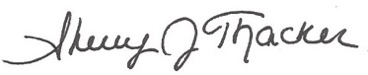                                                                                                                   Secretary__________________________________                      _______________________________Signature of person who recorded minutes                         Role of person who recorded minutes   January 29, 2019____________________________Date minutes approved by SACEach School Advisory council shall submit meeting minutes to the Superintendent or his/her designee for School Board reference within 72 hours after their approval.